ОПРОСНЫЙ ЛИСТРЕКЛАЙМЕРПримечания:Неуказанные при заполнении опросного листа данные выбираются на усмотрение производителя.АО «НПО Аконит» оставляет за собой право на внесение изменений, не ухудшающих качества продукции.Правила заполнения опросного листа: ПРИЛОЖЕНИЕ 1Ниже представлены схемы реклаймеров, укажите имеющиеся у Вас размеры.Smallaimer (лёгкий реклаймер бокового типа, автоматический (без оператора) до 120 т/час, не имеет лебедки, подъём стрелы осуществляется гидроцилиндрами, стрела имеет конструкцию выполненную из листовой гнутой стали прошедшую лазерный раскрой. 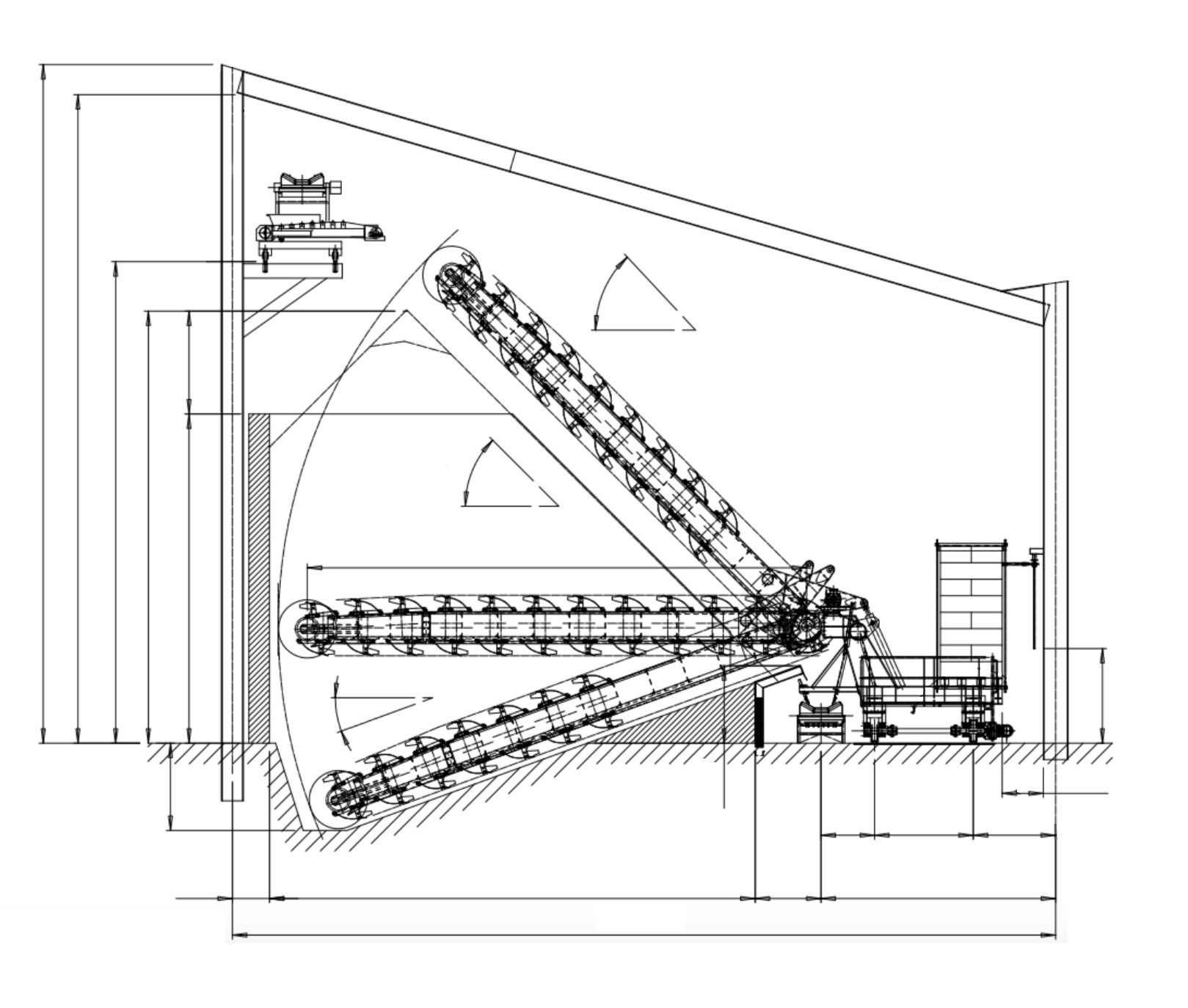 Medlaimer (реклаймер бокового типа на гусеничном или рельсовом ходу до 300 т/час.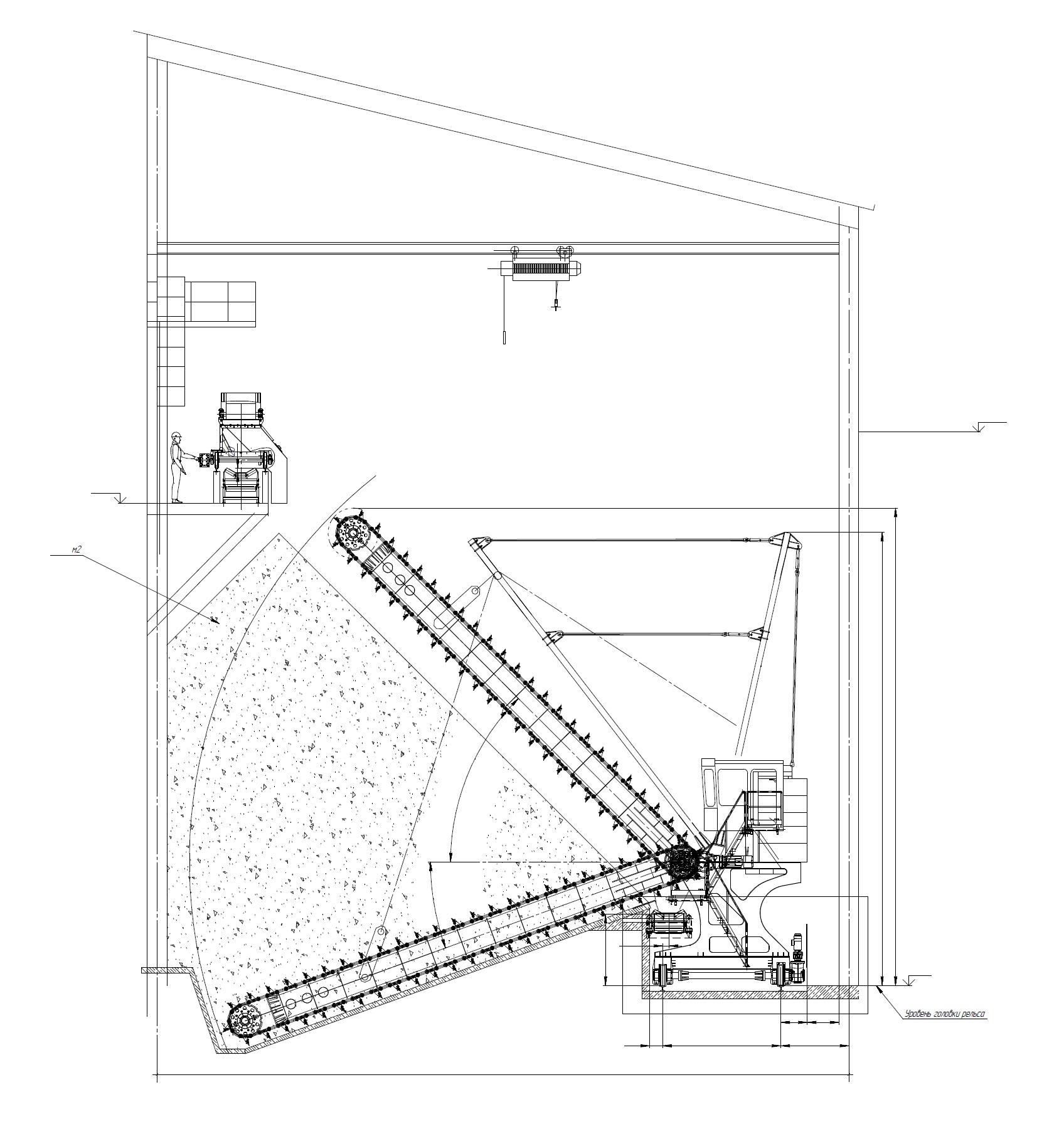 Согласовано:							Согласовано:ЗАКАЗЧИК							АО «НПО Аконит»____________________________				________________________________________________________				________________________________________________________				____________________________	Largaimer (кратцер-кран до 2000 т/час) Полупортальный.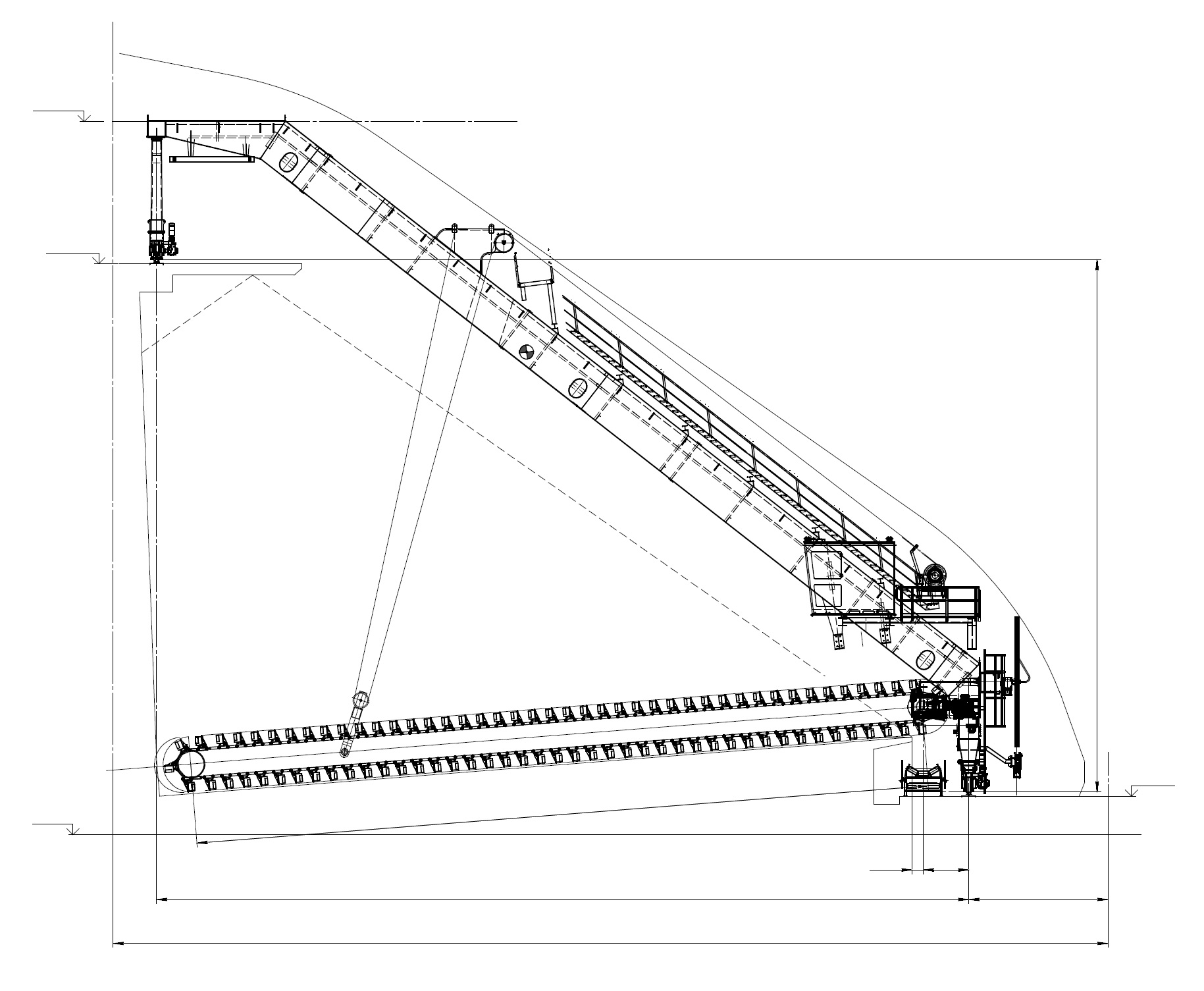 Largaimer (кратцер-кран до 2000 т/час) Портальный со складывающейся стрелой.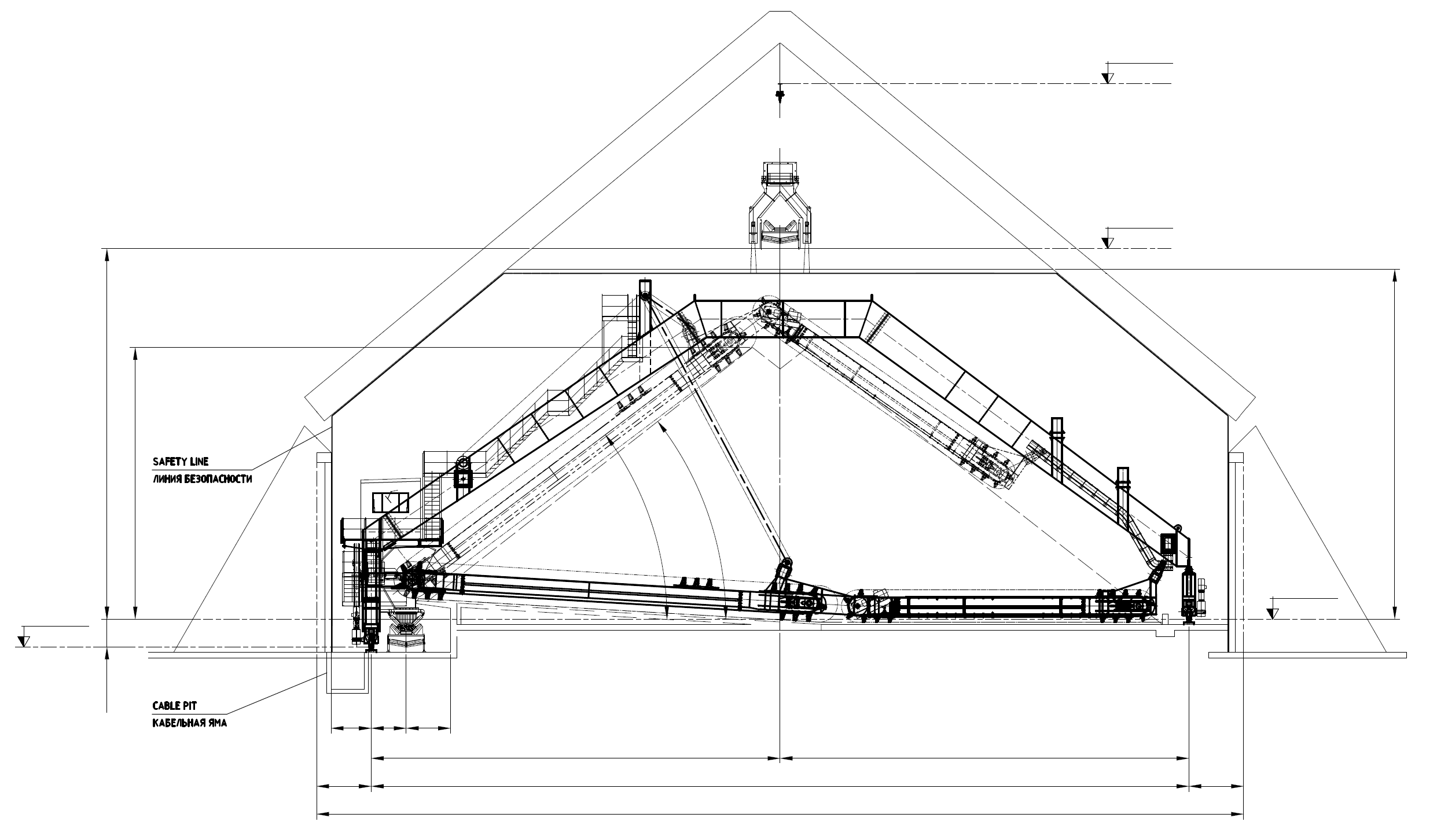 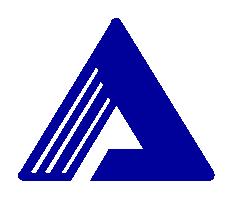 АО «НПО «АКОНИТ»160035 г. Вологда, Вологодская обл., ул. Ударников, д.34Телефон +7 (8172) 20-90-72 м/к, факс +7 (8172) 20-90-17 www.npoakonit.ru, mail@npoakonit.ru- ячейки, отмеченные жирной границей, предназначены для выбора одного из условий и заполняются символом  «Х» или «V»;- ячейки предназначены для ввода данных- ячейки с заливкой, предназначены для ввода данных, обязательны для заполнения.ИСХОДНЫЕ ДАННЫЕИСХОДНЫЕ ДАННЫЕИСХОДНЫЕ ДАННЫЕИСХОДНЫЕ ДАННЫЕИСХОДНЫЕ ДАННЫЕИСХОДНЫЕ ДАННЫЕИСХОДНЫЕ ДАННЫЕИСХОДНЫЕ ДАННЫЕИСХОДНЫЕ ДАННЫЕИСХОДНЫЕ ДАННЫЕИСХОДНЫЕ ДАННЫЕИСХОДНЫЕ ДАННЫЕИСХОДНЫЕ ДАННЫЕИСХОДНЫЕ ДАННЫЕИСХОДНЫЕ ДАННЫЕИСХОДНЫЕ ДАННЫЕИСХОДНЫЕ ДАННЫЕИСХОДНЫЕ ДАННЫЕИСХОДНЫЕ ДАННЫЕИСХОДНЫЕ ДАННЫЕИСХОДНЫЕ ДАННЫЕИСХОДНЫЕ ДАННЫЕИСХОДНЫЕ ДАННЫЕИСХОДНЫЕ ДАННЫЕИСХОДНЫЕ ДАННЫЕИСХОДНЫЕ ДАННЫЕИСХОДНЫЕ ДАННЫЕИСХОДНЫЕ ДАННЫЕИСХОДНЫЕ ДАННЫЕИСХОДНЫЕ ДАННЫЕИСХОДНЫЕ ДАННЫЕИСХОДНЫЕ ДАННЫЕИСХОДНЫЕ ДАННЫЕИСХОДНЫЕ ДАННЫЕИСХОДНЫЕ ДАННЫЕ1.1ОбъектОбъект1.2Реклаймер поз.Реклаймер поз.КоличествоКоличествоКоличествоКоличествоКоличествоКоличествоКоличествоКоличествоКоличествоКоличествоКоличествоКоличествоКоличествоКоличествоКоличествошт.шт.шт.шт.1.3ОСНОВНЫЕ ТЕХНИЧЕСКИЕ ДАННЫЕ РЕКЛАЙМЕРАОСНОВНЫЕ ТЕХНИЧЕСКИЕ ДАННЫЕ РЕКЛАЙМЕРАОСНОВНЫЕ ТЕХНИЧЕСКИЕ ДАННЫЕ РЕКЛАЙМЕРАОСНОВНЫЕ ТЕХНИЧЕСКИЕ ДАННЫЕ РЕКЛАЙМЕРАОСНОВНЫЕ ТЕХНИЧЕСКИЕ ДАННЫЕ РЕКЛАЙМЕРАОСНОВНЫЕ ТЕХНИЧЕСКИЕ ДАННЫЕ РЕКЛАЙМЕРАОСНОВНЫЕ ТЕХНИЧЕСКИЕ ДАННЫЕ РЕКЛАЙМЕРАОСНОВНЫЕ ТЕХНИЧЕСКИЕ ДАННЫЕ РЕКЛАЙМЕРАОСНОВНЫЕ ТЕХНИЧЕСКИЕ ДАННЫЕ РЕКЛАЙМЕРАОСНОВНЫЕ ТЕХНИЧЕСКИЕ ДАННЫЕ РЕКЛАЙМЕРАОСНОВНЫЕ ТЕХНИЧЕСКИЕ ДАННЫЕ РЕКЛАЙМЕРАОСНОВНЫЕ ТЕХНИЧЕСКИЕ ДАННЫЕ РЕКЛАЙМЕРАОСНОВНЫЕ ТЕХНИЧЕСКИЕ ДАННЫЕ РЕКЛАЙМЕРАОСНОВНЫЕ ТЕХНИЧЕСКИЕ ДАННЫЕ РЕКЛАЙМЕРАОСНОВНЫЕ ТЕХНИЧЕСКИЕ ДАННЫЕ РЕКЛАЙМЕРАОСНОВНЫЕ ТЕХНИЧЕСКИЕ ДАННЫЕ РЕКЛАЙМЕРАОСНОВНЫЕ ТЕХНИЧЕСКИЕ ДАННЫЕ РЕКЛАЙМЕРАОСНОВНЫЕ ТЕХНИЧЕСКИЕ ДАННЫЕ РЕКЛАЙМЕРАОСНОВНЫЕ ТЕХНИЧЕСКИЕ ДАННЫЕ РЕКЛАЙМЕРАОСНОВНЫЕ ТЕХНИЧЕСКИЕ ДАННЫЕ РЕКЛАЙМЕРАОСНОВНЫЕ ТЕХНИЧЕСКИЕ ДАННЫЕ РЕКЛАЙМЕРАОСНОВНЫЕ ТЕХНИЧЕСКИЕ ДАННЫЕ РЕКЛАЙМЕРАОСНОВНЫЕ ТЕХНИЧЕСКИЕ ДАННЫЕ РЕКЛАЙМЕРАОСНОВНЫЕ ТЕХНИЧЕСКИЕ ДАННЫЕ РЕКЛАЙМЕРАОСНОВНЫЕ ТЕХНИЧЕСКИЕ ДАННЫЕ РЕКЛАЙМЕРАОСНОВНЫЕ ТЕХНИЧЕСКИЕ ДАННЫЕ РЕКЛАЙМЕРАОСНОВНЫЕ ТЕХНИЧЕСКИЕ ДАННЫЕ РЕКЛАЙМЕРАОСНОВНЫЕ ТЕХНИЧЕСКИЕ ДАННЫЕ РЕКЛАЙМЕРАОСНОВНЫЕ ТЕХНИЧЕСКИЕ ДАННЫЕ РЕКЛАЙМЕРАОСНОВНЫЕ ТЕХНИЧЕСКИЕ ДАННЫЕ РЕКЛАЙМЕРАОСНОВНЫЕ ТЕХНИЧЕСКИЕ ДАННЫЕ РЕКЛАЙМЕРАОСНОВНЫЕ ТЕХНИЧЕСКИЕ ДАННЫЕ РЕКЛАЙМЕРАОСНОВНЫЕ ТЕХНИЧЕСКИЕ ДАННЫЕ РЕКЛАЙМЕРАОСНОВНЫЕ ТЕХНИЧЕСКИЕ ДАННЫЕ РЕКЛАЙМЕРАОСНОВНЫЕ ТЕХНИЧЕСКИЕ ДАННЫЕ РЕКЛАЙМЕРА1.4Тип реклаймера (приложение 1)Тип реклаймера (приложение 1)Тип реклаймера (приложение 1)Тип реклаймера (приложение 1)Тип реклаймера (приложение 1)Тип реклаймера (приложение 1)Тип реклаймера (приложение 1)Тип реклаймера (приложение 1)Тип реклаймера (приложение 1)Тип реклаймера (приложение 1)Тип реклаймера (приложение 1)Тип реклаймера (приложение 1)Тип реклаймера (приложение 1)Тип реклаймера (приложение 1)Тип реклаймера (приложение 1)Тип реклаймера (приложение 1)Тип реклаймера (приложение 1)Тип реклаймера (приложение 1)Тип реклаймера (приложение 1)Тип реклаймера (приложение 1)Тип реклаймера (приложение 1)Тип реклаймера (приложение 1)Тип реклаймера (приложение 1)Тип реклаймера (приложение 1)Тип реклаймера (приложение 1)Тип реклаймера (приложение 1)Тип реклаймера (приложение 1)Тип реклаймера (приложение 1)Тип реклаймера (приложение 1)Тип реклаймера (приложение 1)Тип реклаймера (приложение 1)Тип реклаймера (приложение 1)Тип реклаймера (приложение 1)Тип реклаймера (приложение 1)Тип реклаймера (приложение 1)1.5Smallaimer (лёгкий реклаймер бокового типа, автоматический (без оператора) до 120 т/час.Smallaimer (лёгкий реклаймер бокового типа, автоматический (без оператора) до 120 т/час.Smallaimer (лёгкий реклаймер бокового типа, автоматический (без оператора) до 120 т/час.Smallaimer (лёгкий реклаймер бокового типа, автоматический (без оператора) до 120 т/час.Smallaimer (лёгкий реклаймер бокового типа, автоматический (без оператора) до 120 т/час.Smallaimer (лёгкий реклаймер бокового типа, автоматический (без оператора) до 120 т/час.Smallaimer (лёгкий реклаймер бокового типа, автоматический (без оператора) до 120 т/час.Smallaimer (лёгкий реклаймер бокового типа, автоматический (без оператора) до 120 т/час.Smallaimer (лёгкий реклаймер бокового типа, автоматический (без оператора) до 120 т/час.Smallaimer (лёгкий реклаймер бокового типа, автоматический (без оператора) до 120 т/час.Smallaimer (лёгкий реклаймер бокового типа, автоматический (без оператора) до 120 т/час.Smallaimer (лёгкий реклаймер бокового типа, автоматический (без оператора) до 120 т/час.Smallaimer (лёгкий реклаймер бокового типа, автоматический (без оператора) до 120 т/час.Smallaimer (лёгкий реклаймер бокового типа, автоматический (без оператора) до 120 т/час.Smallaimer (лёгкий реклаймер бокового типа, автоматический (без оператора) до 120 т/час.Smallaimer (лёгкий реклаймер бокового типа, автоматический (без оператора) до 120 т/час.Smallaimer (лёгкий реклаймер бокового типа, автоматический (без оператора) до 120 т/час.Smallaimer (лёгкий реклаймер бокового типа, автоматический (без оператора) до 120 т/час.Smallaimer (лёгкий реклаймер бокового типа, автоматический (без оператора) до 120 т/час.Smallaimer (лёгкий реклаймер бокового типа, автоматический (без оператора) до 120 т/час.Smallaimer (лёгкий реклаймер бокового типа, автоматический (без оператора) до 120 т/час.Smallaimer (лёгкий реклаймер бокового типа, автоматический (без оператора) до 120 т/час.Smallaimer (лёгкий реклаймер бокового типа, автоматический (без оператора) до 120 т/час.Smallaimer (лёгкий реклаймер бокового типа, автоматический (без оператора) до 120 т/час.Smallaimer (лёгкий реклаймер бокового типа, автоматический (без оператора) до 120 т/час.Smallaimer (лёгкий реклаймер бокового типа, автоматический (без оператора) до 120 т/час.Smallaimer (лёгкий реклаймер бокового типа, автоматический (без оператора) до 120 т/час.Smallaimer (лёгкий реклаймер бокового типа, автоматический (без оператора) до 120 т/час.Smallaimer (лёгкий реклаймер бокового типа, автоматический (без оператора) до 120 т/час.Smallaimer (лёгкий реклаймер бокового типа, автоматический (без оператора) до 120 т/час.Smallaimer (лёгкий реклаймер бокового типа, автоматический (без оператора) до 120 т/час.Smallaimer (лёгкий реклаймер бокового типа, автоматический (без оператора) до 120 т/час.1.6Medlaimer (реклаймер бокового типа на гусеничном или рельсовом ходу до 300 т/час.Medlaimer (реклаймер бокового типа на гусеничном или рельсовом ходу до 300 т/час.Medlaimer (реклаймер бокового типа на гусеничном или рельсовом ходу до 300 т/час.Medlaimer (реклаймер бокового типа на гусеничном или рельсовом ходу до 300 т/час.Medlaimer (реклаймер бокового типа на гусеничном или рельсовом ходу до 300 т/час.Medlaimer (реклаймер бокового типа на гусеничном или рельсовом ходу до 300 т/час.Medlaimer (реклаймер бокового типа на гусеничном или рельсовом ходу до 300 т/час.Medlaimer (реклаймер бокового типа на гусеничном или рельсовом ходу до 300 т/час.Medlaimer (реклаймер бокового типа на гусеничном или рельсовом ходу до 300 т/час.Medlaimer (реклаймер бокового типа на гусеничном или рельсовом ходу до 300 т/час.Medlaimer (реклаймер бокового типа на гусеничном или рельсовом ходу до 300 т/час.Medlaimer (реклаймер бокового типа на гусеничном или рельсовом ходу до 300 т/час.Medlaimer (реклаймер бокового типа на гусеничном или рельсовом ходу до 300 т/час.Medlaimer (реклаймер бокового типа на гусеничном или рельсовом ходу до 300 т/час.Medlaimer (реклаймер бокового типа на гусеничном или рельсовом ходу до 300 т/час.Medlaimer (реклаймер бокового типа на гусеничном или рельсовом ходу до 300 т/час.Medlaimer (реклаймер бокового типа на гусеничном или рельсовом ходу до 300 т/час.Medlaimer (реклаймер бокового типа на гусеничном или рельсовом ходу до 300 т/час.Medlaimer (реклаймер бокового типа на гусеничном или рельсовом ходу до 300 т/час.Medlaimer (реклаймер бокового типа на гусеничном или рельсовом ходу до 300 т/час.Medlaimer (реклаймер бокового типа на гусеничном или рельсовом ходу до 300 т/час.Medlaimer (реклаймер бокового типа на гусеничном или рельсовом ходу до 300 т/час.Medlaimer (реклаймер бокового типа на гусеничном или рельсовом ходу до 300 т/час.Medlaimer (реклаймер бокового типа на гусеничном или рельсовом ходу до 300 т/час.Medlaimer (реклаймер бокового типа на гусеничном или рельсовом ходу до 300 т/час.Medlaimer (реклаймер бокового типа на гусеничном или рельсовом ходу до 300 т/час.Medlaimer (реклаймер бокового типа на гусеничном или рельсовом ходу до 300 т/час.Medlaimer (реклаймер бокового типа на гусеничном или рельсовом ходу до 300 т/час.Medlaimer (реклаймер бокового типа на гусеничном или рельсовом ходу до 300 т/час.Medlaimer (реклаймер бокового типа на гусеничном или рельсовом ходу до 300 т/час.Medlaimer (реклаймер бокового типа на гусеничном или рельсовом ходу до 300 т/час.Medlaimer (реклаймер бокового типа на гусеничном или рельсовом ходу до 300 т/час.1.7Largaimer (кратцер-кран до 2000 т/час)Largaimer (кратцер-кран до 2000 т/час)Largaimer (кратцер-кран до 2000 т/час)Largaimer (кратцер-кран до 2000 т/час)Largaimer (кратцер-кран до 2000 т/час)Largaimer (кратцер-кран до 2000 т/час)Largaimer (кратцер-кран до 2000 т/час)Largaimer (кратцер-кран до 2000 т/час)Largaimer (кратцер-кран до 2000 т/час)Largaimer (кратцер-кран до 2000 т/час)Largaimer (кратцер-кран до 2000 т/час)Largaimer (кратцер-кран до 2000 т/час)Largaimer (кратцер-кран до 2000 т/час)Largaimer (кратцер-кран до 2000 т/час)Largaimer (кратцер-кран до 2000 т/час)Largaimer (кратцер-кран до 2000 т/час)портальныйпортальныйпортальныйпортальныйполупортальныйполупортальныйполупортальныйполупортальныйполупортальныйполупортальныйполупортальныйполупортальныйполупортальныйполупортальныйполупортальный1.8Largaimer (кратцер-кран до 2000 т/час)Largaimer (кратцер-кран до 2000 т/час)Largaimer (кратцер-кран до 2000 т/час)Largaimer (кратцер-кран до 2000 т/час)Largaimer (кратцер-кран до 2000 т/час)Largaimer (кратцер-кран до 2000 т/час)Largaimer (кратцер-кран до 2000 т/час)Largaimer (кратцер-кран до 2000 т/час)Largaimer (кратцер-кран до 2000 т/час)Largaimer (кратцер-кран до 2000 т/час)Largaimer (кратцер-кран до 2000 т/час)Largaimer (кратцер-кран до 2000 т/час)Largaimer (кратцер-кран до 2000 т/час)Largaimer (кратцер-кран до 2000 т/час)Largaimer (кратцер-кран до 2000 т/час)Largaimer (кратцер-кран до 2000 т/час)кол-во стрелкол-во стрелкол-во стрелкол-во стрелскладывающаяся стреласкладывающаяся стреласкладывающаяся стреласкладывающаяся стреласкладывающаяся стреласкладывающаяся стреласкладывающаяся стреласкладывающаяся стреласкладывающаяся стреласкладывающаяся стреласкладывающаяся стрела1.9ПроизводительностьПроизводительностьПроизводительностьПроизводительностьПроизводительностьПроизводительностьПроизводительностьПроизводительностьПроизводительностьПроизводительностьПроизводительностьПроизводительностьПроизводительностьПроизводительностьПроизводительностьПроизводительностьПроизводительностьПроизводительностьПроизводительностьПроизводительностьПроизводительностьПроизводительностьПроизводительностьПроизводительностьПроизводительностьПроизводительностьПроизводительностьПроизводительностьПроизводительностьПроизводительностьт/чт/ч1.10Исполнение электрооборудованияИсполнение электрооборудованияИсполнение электрооборудованияИсполнение электрооборудованияИсполнение электрооборудованияИсполнение электрооборудованияИсполнение электрооборудованияИсполнение электрооборудованияИсполнение электрооборудованияИсполнение электрооборудованияИсполнение электрооборудованияИсполнение электрооборудованияИсполнение электрооборудованияИсполнение электрооборудованияИсполнение электрооборудованияИсполнение электрооборудованияИсполнение электрооборудованияИсполнение электрооборудованияИсполнение электрооборудованияИсполнение электрооборудованияИсполнение электрооборудованияИсполнение электрооборудованияИсполнение электрооборудованияИсполнение электрооборудованияИсполнение электрооборудованияИсполнение электрооборудованияИсполнение электрооборудованияИсполнение электрооборудованияИсполнение электрооборудованияИсполнение электрооборудованияИсполнение электрооборудованияИсполнение электрооборудованияИсполнение электрооборудованияИсполнение электрооборудованияИсполнение электрооборудования1.11ОбщепромышленноеОбщепромышленноеОбщепромышленноеОбщепромышленноеОбщепромышленноеОбщепромышленноеОбщепромышленноеОбщепромышленноеОбщепромышленноеОбщепромышленноеОбщепромышленноеОбщепромышленноеРудничное взрывозащищенное (РВ)Рудничное взрывозащищенное (РВ)Рудничное взрывозащищенное (РВ)Рудничное взрывозащищенное (РВ)Рудничное взрывозащищенное (РВ)Рудничное взрывозащищенное (РВ)Рудничное взрывозащищенное (РВ)Рудничное взрывозащищенное (РВ)Рудничное взрывозащищенное (РВ)Рудничное взрывозащищенное (РВ)Рудничное взрывозащищенное (РВ)Рудничное взрывозащищенное (РВ)Рудничное взрывозащищенное (РВ)Рудничное взрывозащищенное (РВ)Рудничное взрывозащищенное (РВ)Рудничное взрывозащищенное (РВ)Рудничное взрывозащищенное (РВ)Рудничное взрывозащищенное (РВ)1.12Рудничное нормальное (РН)Рудничное нормальное (РН)Рудничное нормальное (РН)Рудничное нормальное (РН)Рудничное нормальное (РН)Рудничное нормальное (РН)Рудничное нормальное (РН)Рудничное нормальное (РН)Рудничное нормальное (РН)Рудничное нормальное (РН)Рудничное нормальное (РН)Рудничное нормальное (РН)Рудничное особовзрывобезопасное (РО)Рудничное особовзрывобезопасное (РО)Рудничное особовзрывобезопасное (РО)Рудничное особовзрывобезопасное (РО)Рудничное особовзрывобезопасное (РО)Рудничное особовзрывобезопасное (РО)Рудничное особовзрывобезопасное (РО)Рудничное особовзрывобезопасное (РО)Рудничное особовзрывобезопасное (РО)Рудничное особовзрывобезопасное (РО)Рудничное особовзрывобезопасное (РО)Рудничное особовзрывобезопасное (РО)Рудничное особовзрывобезопасное (РО)Рудничное особовзрывобезопасное (РО)Рудничное особовзрывобезопасное (РО)Рудничное особовзрывобезопасное (РО)Рудничное особовзрывобезопасное (РО)Рудничное особовзрывобезопасное (РО)1.13Другой вид взрывозащиты или взрывоопасная зона по ПУЭ: Другой вид взрывозащиты или взрывоопасная зона по ПУЭ: Другой вид взрывозащиты или взрывоопасная зона по ПУЭ: Другой вид взрывозащиты или взрывоопасная зона по ПУЭ: Другой вид взрывозащиты или взрывоопасная зона по ПУЭ: Другой вид взрывозащиты или взрывоопасная зона по ПУЭ: Другой вид взрывозащиты или взрывоопасная зона по ПУЭ: Другой вид взрывозащиты или взрывоопасная зона по ПУЭ: Другой вид взрывозащиты или взрывоопасная зона по ПУЭ: Другой вид взрывозащиты или взрывоопасная зона по ПУЭ: Другой вид взрывозащиты или взрывоопасная зона по ПУЭ: Другой вид взрывозащиты или взрывоопасная зона по ПУЭ: Другой вид взрывозащиты или взрывоопасная зона по ПУЭ: Другой вид взрывозащиты или взрывоопасная зона по ПУЭ: Другой вид взрывозащиты или взрывоопасная зона по ПУЭ: Другой вид взрывозащиты или взрывоопасная зона по ПУЭ: Другой вид взрывозащиты или взрывоопасная зона по ПУЭ: Другой вид взрывозащиты или взрывоопасная зона по ПУЭ: Другой вид взрывозащиты или взрывоопасная зона по ПУЭ: Другой вид взрывозащиты или взрывоопасная зона по ПУЭ: Другой вид взрывозащиты или взрывоопасная зона по ПУЭ: Другой вид взрывозащиты или взрывоопасная зона по ПУЭ: Другой вид взрывозащиты или взрывоопасная зона по ПУЭ: Другой вид взрывозащиты или взрывоопасная зона по ПУЭ: Другой вид взрывозащиты или взрывоопасная зона по ПУЭ: Другой вид взрывозащиты или взрывоопасная зона по ПУЭ: Другой вид взрывозащиты или взрывоопасная зона по ПУЭ: Другой вид взрывозащиты или взрывоопасная зона по ПУЭ: Другой вид взрывозащиты или взрывоопасная зона по ПУЭ: Другой вид взрывозащиты или взрывоопасная зона по ПУЭ: Другой вид взрывозащиты или взрывоопасная зона по ПУЭ: Другой вид взрывозащиты или взрывоопасная зона по ПУЭ: 1.14Необходима консультация для выбора уровня взрывозащитыНеобходима консультация для выбора уровня взрывозащитыНеобходима консультация для выбора уровня взрывозащитыНеобходима консультация для выбора уровня взрывозащитыНеобходима консультация для выбора уровня взрывозащитыНеобходима консультация для выбора уровня взрывозащитыНеобходима консультация для выбора уровня взрывозащитыНеобходима консультация для выбора уровня взрывозащитыНеобходима консультация для выбора уровня взрывозащитыНеобходима консультация для выбора уровня взрывозащитыНеобходима консультация для выбора уровня взрывозащитыНеобходима консультация для выбора уровня взрывозащитыНеобходима консультация для выбора уровня взрывозащитыНеобходима консультация для выбора уровня взрывозащитыНеобходима консультация для выбора уровня взрывозащитыНеобходима консультация для выбора уровня взрывозащитыНеобходима консультация для выбора уровня взрывозащитыНеобходима консультация для выбора уровня взрывозащитыНеобходима консультация для выбора уровня взрывозащитыНеобходима консультация для выбора уровня взрывозащитыНеобходима консультация для выбора уровня взрывозащитыНеобходима консультация для выбора уровня взрывозащитыНеобходима консультация для выбора уровня взрывозащитыНеобходима консультация для выбора уровня взрывозащитыНеобходима консультация для выбора уровня взрывозащитыНеобходима консультация для выбора уровня взрывозащитыНеобходима консультация для выбора уровня взрывозащитыНеобходима консультация для выбора уровня взрывозащитыНеобходима консультация для выбора уровня взрывозащитыНеобходима консультация для выбора уровня взрывозащитыНеобходима консультация для выбора уровня взрывозащитыНеобходима консультация для выбора уровня взрывозащиты1.15СИСТЕМА УПРАВЛЕНИЯ / ПОДСИСТЕМЫСИСТЕМА УПРАВЛЕНИЯ / ПОДСИСТЕМЫСИСТЕМА УПРАВЛЕНИЯ / ПОДСИСТЕМЫСИСТЕМА УПРАВЛЕНИЯ / ПОДСИСТЕМЫСИСТЕМА УПРАВЛЕНИЯ / ПОДСИСТЕМЫСИСТЕМА УПРАВЛЕНИЯ / ПОДСИСТЕМЫСИСТЕМА УПРАВЛЕНИЯ / ПОДСИСТЕМЫСИСТЕМА УПРАВЛЕНИЯ / ПОДСИСТЕМЫСИСТЕМА УПРАВЛЕНИЯ / ПОДСИСТЕМЫСИСТЕМА УПРАВЛЕНИЯ / ПОДСИСТЕМЫСИСТЕМА УПРАВЛЕНИЯ / ПОДСИСТЕМЫСИСТЕМА УПРАВЛЕНИЯ / ПОДСИСТЕМЫСИСТЕМА УПРАВЛЕНИЯ / ПОДСИСТЕМЫСИСТЕМА УПРАВЛЕНИЯ / ПОДСИСТЕМЫСИСТЕМА УПРАВЛЕНИЯ / ПОДСИСТЕМЫСИСТЕМА УПРАВЛЕНИЯ / ПОДСИСТЕМЫСИСТЕМА УПРАВЛЕНИЯ / ПОДСИСТЕМЫСИСТЕМА УПРАВЛЕНИЯ / ПОДСИСТЕМЫСИСТЕМА УПРАВЛЕНИЯ / ПОДСИСТЕМЫСИСТЕМА УПРАВЛЕНИЯ / ПОДСИСТЕМЫСИСТЕМА УПРАВЛЕНИЯ / ПОДСИСТЕМЫСИСТЕМА УПРАВЛЕНИЯ / ПОДСИСТЕМЫСИСТЕМА УПРАВЛЕНИЯ / ПОДСИСТЕМЫСИСТЕМА УПРАВЛЕНИЯ / ПОДСИСТЕМЫСИСТЕМА УПРАВЛЕНИЯ / ПОДСИСТЕМЫСИСТЕМА УПРАВЛЕНИЯ / ПОДСИСТЕМЫСИСТЕМА УПРАВЛЕНИЯ / ПОДСИСТЕМЫСИСТЕМА УПРАВЛЕНИЯ / ПОДСИСТЕМЫСИСТЕМА УПРАВЛЕНИЯ / ПОДСИСТЕМЫСИСТЕМА УПРАВЛЕНИЯ / ПОДСИСТЕМЫСИСТЕМА УПРАВЛЕНИЯ / ПОДСИСТЕМЫСИСТЕМА УПРАВЛЕНИЯ / ПОДСИСТЕМЫСИСТЕМА УПРАВЛЕНИЯ / ПОДСИСТЕМЫСИСТЕМА УПРАВЛЕНИЯ / ПОДСИСТЕМЫСИСТЕМА УПРАВЛЕНИЯ / ПОДСИСТЕМЫ2.1Производитель прогруммно-логического контроллера PLCПроизводитель прогруммно-логического контроллера PLCПроизводитель прогруммно-логического контроллера PLCПроизводитель прогруммно-логического контроллера PLCПроизводитель прогруммно-логического контроллера PLCПроизводитель прогруммно-логического контроллера PLCПроизводитель прогруммно-логического контроллера PLCПроизводитель прогруммно-логического контроллера PLCПроизводитель прогруммно-логического контроллера PLCПроизводитель прогруммно-логического контроллера PLCПроизводитель прогруммно-логического контроллера PLCПроизводитель прогруммно-логического контроллера PLCПроизводитель прогруммно-логического контроллера PLCПроизводитель прогруммно-логического контроллера PLCПроизводитель прогруммно-логического контроллера PLCПроизводитель прогруммно-логического контроллера PLCПроизводитель прогруммно-логического контроллера PLCПроизводитель прогруммно-логического контроллера PLCПроизводитель прогруммно-логического контроллера PLCПроизводитель прогруммно-логического контроллера PLCПроизводитель прогруммно-логического контроллера PLCПроизводитель прогруммно-логического контроллера PLCПроизводитель прогруммно-логического контроллера PLCПроизводитель прогруммно-логического контроллера PLCПроизводитель прогруммно-логического контроллера PLCПроизводитель прогруммно-логического контроллера PLC2.2Производитель устройств плавного пуска и частотных преобразователейПроизводитель устройств плавного пуска и частотных преобразователейПроизводитель устройств плавного пуска и частотных преобразователейПроизводитель устройств плавного пуска и частотных преобразователейПроизводитель устройств плавного пуска и частотных преобразователейПроизводитель устройств плавного пуска и частотных преобразователейПроизводитель устройств плавного пуска и частотных преобразователейПроизводитель устройств плавного пуска и частотных преобразователейПроизводитель устройств плавного пуска и частотных преобразователейПроизводитель устройств плавного пуска и частотных преобразователейПроизводитель устройств плавного пуска и частотных преобразователейПроизводитель устройств плавного пуска и частотных преобразователейПроизводитель устройств плавного пуска и частотных преобразователейПроизводитель устройств плавного пуска и частотных преобразователейПроизводитель устройств плавного пуска и частотных преобразователейПроизводитель устройств плавного пуска и частотных преобразователейПроизводитель устройств плавного пуска и частотных преобразователейПроизводитель устройств плавного пуска и частотных преобразователейПроизводитель устройств плавного пуска и частотных преобразователейПроизводитель устройств плавного пуска и частотных преобразователейПроизводитель устройств плавного пуска и частотных преобразователейПроизводитель устройств плавного пуска и частотных преобразователейПроизводитель устройств плавного пуска и частотных преобразователейПроизводитель устройств плавного пуска и частотных преобразователейПроизводитель устройств плавного пуска и частотных преобразователейПроизводитель устройств плавного пуска и частотных преобразователей2.3Наличие панели оператора HMIНаличие панели оператора HMIНаличие панели оператора HMIНаличие панели оператора HMIНаличие панели оператора HMIНаличие панели оператора HMIНаличие панели оператора HMIНаличие панели оператора HMIНаличие панели оператора HMIНаличие панели оператора HMIНаличие панели оператора HMIНаличие панели оператора HMIНаличие панели оператора HMIНаличие панели оператора HMIНаличие панели оператора HMIНаличие панели оператора HMIНаличие панели оператора HMIНаличие панели оператора HMIНаличие панели оператора HMIНаличие панели оператора HMIНаличие панели оператора HMIНаличие панели оператора HMIНаличие панели оператора HMIНаличие панели оператора HMIНаличие панели оператора HMIНаличие панели оператора HMI2.4Протокол связи с верхним уровнем АСУ «ProfiNet, ProfiBus…»Протокол связи с верхним уровнем АСУ «ProfiNet, ProfiBus…»Протокол связи с верхним уровнем АСУ «ProfiNet, ProfiBus…»Протокол связи с верхним уровнем АСУ «ProfiNet, ProfiBus…»Протокол связи с верхним уровнем АСУ «ProfiNet, ProfiBus…»Протокол связи с верхним уровнем АСУ «ProfiNet, ProfiBus…»Протокол связи с верхним уровнем АСУ «ProfiNet, ProfiBus…»Протокол связи с верхним уровнем АСУ «ProfiNet, ProfiBus…»Протокол связи с верхним уровнем АСУ «ProfiNet, ProfiBus…»Протокол связи с верхним уровнем АСУ «ProfiNet, ProfiBus…»Протокол связи с верхним уровнем АСУ «ProfiNet, ProfiBus…»Протокол связи с верхним уровнем АСУ «ProfiNet, ProfiBus…»Протокол связи с верхним уровнем АСУ «ProfiNet, ProfiBus…»Протокол связи с верхним уровнем АСУ «ProfiNet, ProfiBus…»Протокол связи с верхним уровнем АСУ «ProfiNet, ProfiBus…»Протокол связи с верхним уровнем АСУ «ProfiNet, ProfiBus…»Протокол связи с верхним уровнем АСУ «ProfiNet, ProfiBus…»Протокол связи с верхним уровнем АСУ «ProfiNet, ProfiBus…»Протокол связи с верхним уровнем АСУ «ProfiNet, ProfiBus…»Протокол связи с верхним уровнем АСУ «ProfiNet, ProfiBus…»Протокол связи с верхним уровнем АСУ «ProfiNet, ProfiBus…»Протокол связи с верхним уровнем АСУ «ProfiNet, ProfiBus…»Протокол связи с верхним уровнем АСУ «ProfiNet, ProfiBus…»Протокол связи с верхним уровнем АСУ «ProfiNet, ProfiBus…»Протокол связи с верхним уровнем АСУ «ProfiNet, ProfiBus…»Протокол связи с верхним уровнем АСУ «ProfiNet, ProfiBus…»2.5Кабина оператора «да/нет»Кабина оператора «да/нет»Кабина оператора «да/нет»Кабина оператора «да/нет»Кабина оператора «да/нет»Кабина оператора «да/нет»Кабина оператора «да/нет»Кабина оператора «да/нет»Кабина оператора «да/нет»Кабина оператора «да/нет»Кабина оператора «да/нет»Кабина оператора «да/нет»Кабина оператора «да/нет»Кабина оператора «да/нет»Кабина оператора «да/нет»Кабина оператора «да/нет»Кабина оператора «да/нет»Кабина оператора «да/нет»Кабина оператора «да/нет»Кабина оператора «да/нет»Кабина оператора «да/нет»Кабина оператора «да/нет»Кабина оператора «да/нет»Кабина оператора «да/нет»Кабина оператора «да/нет»Кабина оператора «да/нет»2.6Система кондиционирования «да/нет»Система кондиционирования «да/нет»Система кондиционирования «да/нет»Система кондиционирования «да/нет»Система кондиционирования «да/нет»Система кондиционирования «да/нет»Система кондиционирования «да/нет»Система кондиционирования «да/нет»Система кондиционирования «да/нет»Система кондиционирования «да/нет»Система кондиционирования «да/нет»Система кондиционирования «да/нет»Система кондиционирования «да/нет»Система кондиционирования «да/нет»Система кондиционирования «да/нет»Система кондиционирования «да/нет»Система кондиционирования «да/нет»Система кондиционирования «да/нет»Система кондиционирования «да/нет»Система кондиционирования «да/нет»Система кондиционирования «да/нет»Система кондиционирования «да/нет»Система кондиционирования «да/нет»Система кондиционирования «да/нет»Система кондиционирования «да/нет»Система кондиционирования «да/нет»2.7Система вентиляции кабины  «да/нет»Система вентиляции кабины  «да/нет»Система вентиляции кабины  «да/нет»Система вентиляции кабины  «да/нет»Система вентиляции кабины  «да/нет»Система вентиляции кабины  «да/нет»Система вентиляции кабины  «да/нет»Система вентиляции кабины  «да/нет»Система вентиляции кабины  «да/нет»Система вентиляции кабины  «да/нет»Система вентиляции кабины  «да/нет»Система вентиляции кабины  «да/нет»Система вентиляции кабины  «да/нет»Система вентиляции кабины  «да/нет»Система вентиляции кабины  «да/нет»Система вентиляции кабины  «да/нет»Система вентиляции кабины  «да/нет»Система вентиляции кабины  «да/нет»Система вентиляции кабины  «да/нет»Система вентиляции кабины  «да/нет»Система вентиляции кабины  «да/нет»Система вентиляции кабины  «да/нет»Система вентиляции кабины  «да/нет»Система вентиляции кабины  «да/нет»Система вентиляции кабины  «да/нет»Система вентиляции кабины  «да/нет»2.8Отопление кабины  «да/нет»Отопление кабины  «да/нет»Отопление кабины  «да/нет»Отопление кабины  «да/нет»Отопление кабины  «да/нет»Отопление кабины  «да/нет»Отопление кабины  «да/нет»Отопление кабины  «да/нет»Отопление кабины  «да/нет»Отопление кабины  «да/нет»Отопление кабины  «да/нет»Отопление кабины  «да/нет»Отопление кабины  «да/нет»Отопление кабины  «да/нет»Отопление кабины  «да/нет»Отопление кабины  «да/нет»Отопление кабины  «да/нет»Отопление кабины  «да/нет»Отопление кабины  «да/нет»Отопление кабины  «да/нет»Отопление кабины  «да/нет»Отопление кабины  «да/нет»Отопление кабины  «да/нет»Отопление кабины  «да/нет»Отопление кабины  «да/нет»Отопление кабины  «да/нет»2.9Система пожаропредупреждения  «да/нет»Система пожаропредупреждения  «да/нет»Система пожаропредупреждения  «да/нет»Система пожаропредупреждения  «да/нет»Система пожаропредупреждения  «да/нет»Система пожаропредупреждения  «да/нет»Система пожаропредупреждения  «да/нет»Система пожаропредупреждения  «да/нет»Система пожаропредупреждения  «да/нет»Система пожаропредупреждения  «да/нет»Система пожаропредупреждения  «да/нет»Система пожаропредупреждения  «да/нет»Система пожаропредупреждения  «да/нет»Система пожаропредупреждения  «да/нет»Система пожаропредупреждения  «да/нет»Система пожаропредупреждения  «да/нет»Система пожаропредупреждения  «да/нет»Система пожаропредупреждения  «да/нет»Система пожаропредупреждения  «да/нет»Система пожаропредупреждения  «да/нет»Система пожаропредупреждения  «да/нет»Система пожаропредупреждения  «да/нет»Система пожаропредупреждения  «да/нет»Система пожаропредупреждения  «да/нет»Система пожаропредупреждения  «да/нет»Система пожаропредупреждения  «да/нет»2.10Система сигнализации о появлении дымаСистема сигнализации о появлении дымаСистема сигнализации о появлении дымаСистема сигнализации о появлении дымаСистема сигнализации о появлении дымаСистема сигнализации о появлении дымаСистема сигнализации о появлении дымаСистема сигнализации о появлении дымаСистема сигнализации о появлении дымаСистема сигнализации о появлении дымаСистема сигнализации о появлении дымаСистема сигнализации о появлении дымаСистема сигнализации о появлении дымаСистема сигнализации о появлении дымаСистема сигнализации о появлении дымаСистема сигнализации о появлении дымаСистема сигнализации о появлении дымаСистема сигнализации о появлении дымаСистема сигнализации о появлении дымаСистема сигнализации о появлении дымаСистема сигнализации о появлении дымаСистема сигнализации о появлении дымаСистема сигнализации о появлении дымаСистема сигнализации о появлении дымаСистема сигнализации о появлении дымаСистема сигнализации о появлении дыма2.112.12ХАРАКТЕРИСТИКА ТРАНСПОРТИРУЕМОГО ГРУЗАХАРАКТЕРИСТИКА ТРАНСПОРТИРУЕМОГО ГРУЗАХАРАКТЕРИСТИКА ТРАНСПОРТИРУЕМОГО ГРУЗАХАРАКТЕРИСТИКА ТРАНСПОРТИРУЕМОГО ГРУЗАХАРАКТЕРИСТИКА ТРАНСПОРТИРУЕМОГО ГРУЗАХАРАКТЕРИСТИКА ТРАНСПОРТИРУЕМОГО ГРУЗАХАРАКТЕРИСТИКА ТРАНСПОРТИРУЕМОГО ГРУЗАХАРАКТЕРИСТИКА ТРАНСПОРТИРУЕМОГО ГРУЗАХАРАКТЕРИСТИКА ТРАНСПОРТИРУЕМОГО ГРУЗАХАРАКТЕРИСТИКА ТРАНСПОРТИРУЕМОГО ГРУЗАХАРАКТЕРИСТИКА ТРАНСПОРТИРУЕМОГО ГРУЗАХАРАКТЕРИСТИКА ТРАНСПОРТИРУЕМОГО ГРУЗАХАРАКТЕРИСТИКА ТРАНСПОРТИРУЕМОГО ГРУЗАХАРАКТЕРИСТИКА ТРАНСПОРТИРУЕМОГО ГРУЗАХАРАКТЕРИСТИКА ТРАНСПОРТИРУЕМОГО ГРУЗАХАРАКТЕРИСТИКА ТРАНСПОРТИРУЕМОГО ГРУЗАХАРАКТЕРИСТИКА ТРАНСПОРТИРУЕМОГО ГРУЗАХАРАКТЕРИСТИКА ТРАНСПОРТИРУЕМОГО ГРУЗАХАРАКТЕРИСТИКА ТРАНСПОРТИРУЕМОГО ГРУЗАХАРАКТЕРИСТИКА ТРАНСПОРТИРУЕМОГО ГРУЗАХАРАКТЕРИСТИКА ТРАНСПОРТИРУЕМОГО ГРУЗАХАРАКТЕРИСТИКА ТРАНСПОРТИРУЕМОГО ГРУЗАХАРАКТЕРИСТИКА ТРАНСПОРТИРУЕМОГО ГРУЗАХАРАКТЕРИСТИКА ТРАНСПОРТИРУЕМОГО ГРУЗАХАРАКТЕРИСТИКА ТРАНСПОРТИРУЕМОГО ГРУЗАХАРАКТЕРИСТИКА ТРАНСПОРТИРУЕМОГО ГРУЗАХАРАКТЕРИСТИКА ТРАНСПОРТИРУЕМОГО ГРУЗАХАРАКТЕРИСТИКА ТРАНСПОРТИРУЕМОГО ГРУЗАХАРАКТЕРИСТИКА ТРАНСПОРТИРУЕМОГО ГРУЗАХАРАКТЕРИСТИКА ТРАНСПОРТИРУЕМОГО ГРУЗАХАРАКТЕРИСТИКА ТРАНСПОРТИРУЕМОГО ГРУЗАХАРАКТЕРИСТИКА ТРАНСПОРТИРУЕМОГО ГРУЗАХАРАКТЕРИСТИКА ТРАНСПОРТИРУЕМОГО ГРУЗАХАРАКТЕРИСТИКА ТРАНСПОРТИРУЕМОГО ГРУЗАХАРАКТЕРИСТИКА ТРАНСПОРТИРУЕМОГО ГРУЗА3.1Наименование грузаНаименование грузаНаименование грузаНаименование грузаНаименование грузаНаименование грузаНаименование грузаНаименование грузаНаименование груза3.2Объёмная/насыпная массаОбъёмная/насыпная массаОбъёмная/насыпная массаОбъёмная/насыпная массаОбъёмная/насыпная массаОбъёмная/насыпная массаОбъёмная/насыпная массаОбъёмная/насыпная массаОбъёмная/насыпная массаОбъёмная/насыпная массаОбъёмная/насыпная массаОбъёмная/насыпная массаОбъёмная/насыпная массаОбъёмная/насыпная массаОбъёмная/насыпная массаОбъёмная/насыпная массаОбъёмная/насыпная массаОбъёмная/насыпная массаОбъёмная/насыпная массаОбъёмная/насыпная массаОбъёмная/насыпная массаОбъёмная/насыпная массаОбъёмная/насыпная массаОбъёмная/насыпная массаОбъёмная/насыпная массаОбъёмная/насыпная массаОбъёмная/насыпная массаОбъёмная/насыпная массаОбъёмная/насыпная массаОбъёмная/насыпная массаОбъёмная/насыпная массат/м3т/м3т/м3т/м33.3Угол естественного откосаУгол естественного откосаУгол естественного откосаУгол естественного откосаУгол естественного откосаУгол естественного откосаУгол естественного откосаУгол естественного откосаУгол естественного откосаУгол естественного откосаУгол естественного откосаУгол естественного откосаУгол естественного откосаУгол естественного откосаУгол естественного откосаУгол естественного откосаУгол естественного откосаУгол естественного откосаУгол естественного откосаУгол естественного откосаУгол естественного откосаУгол естественного откосаУгол естественного откосаУгол естественного откосаУгол естественного откосаград.град.град.град.3.4ВлажностьВлажностьВлажностьВлажностьВлажностьВлажностьВлажностьВлажностьВлажностьВлажностьВлажностьВлажностьВлажностьВлажностьВлажностьВлажностьВлажностьВлажностьВлажностьВлажностьВлажностьВлажностьВлажностьВлажностьВлажность%%%%3.5ТемператураТемператураТемператураТемператураТемператураТемператураТемператураТемператураТемператураТемператураТемператураТемператураТемператураТемператураТемператураТемператураТемператураТемператураТемператураТемператураТемператураТемператураТемператураТемператураТемператураград.град.град.град.3.6АбразивностьАбразивностьАбразивностьАбразивностьАбразивностьАбразивностьАбразивностьАбразивностьвысокаявысокаявысокаявысокаявысокаявысокаявысокаявысокаясредняясредняясредняясредняясредняямалаямалаямалаямалаямалаямалая3.7Химическая агрессивностьХимическая агрессивностьХимическая агрессивностьХимическая агрессивностьХимическая агрессивностьХимическая агрессивностьХимическая агрессивностьХимическая агрессивностьвысокаявысокаявысокаявысокаявысокаявысокаявысокаявысокаясредняясредняясредняясредняясредняямалаямалаямалаямалаямалаямалая3.8СлеживающийсяСлеживающийсяСлеживающийсяСлеживающийсяСлеживающийсяСлеживающийсяСлеживающийсяСлеживающийсявысокаявысокаявысокаявысокаявысокаявысокаявысокаявысокаясредняясредняясредняясредняясредняямалаямалаямалаямалаямалаямалая3.9ВзрывоопасныйВзрывоопасныйВзрывоопасныйВзрывоопасныйВзрывоопасный3.10ПожароопасныйПожароопасныйПожароопасныйПожароопасныйПожароопасный3.11ПылящийПылящийПылящийПылящийПылящий3.12ПищевойПищевойПищевойПищевойПищевой3.13Другие свойстваДругие свойстваДругие свойстваДругие свойстваДругие свойства3.14Дополнительная информацияДополнительная информацияДополнительная информацияДополнительная информацияДополнительная информацияДополнительная информацияДополнительная информацияДополнительная информацияДополнительная информацияДополнительная информация3.15УСЛОВИЯ РАБОТЫУСЛОВИЯ РАБОТЫУСЛОВИЯ РАБОТЫУСЛОВИЯ РАБОТЫУСЛОВИЯ РАБОТЫУСЛОВИЯ РАБОТЫУСЛОВИЯ РАБОТЫУСЛОВИЯ РАБОТЫУСЛОВИЯ РАБОТЫУСЛОВИЯ РАБОТЫУСЛОВИЯ РАБОТЫУСЛОВИЯ РАБОТЫУСЛОВИЯ РАБОТЫУСЛОВИЯ РАБОТЫУСЛОВИЯ РАБОТЫУСЛОВИЯ РАБОТЫУСЛОВИЯ РАБОТЫУСЛОВИЯ РАБОТЫУСЛОВИЯ РАБОТЫУСЛОВИЯ РАБОТЫУСЛОВИЯ РАБОТЫУСЛОВИЯ РАБОТЫУСЛОВИЯ РАБОТЫУСЛОВИЯ РАБОТЫУСЛОВИЯ РАБОТЫУСЛОВИЯ РАБОТЫУСЛОВИЯ РАБОТЫУСЛОВИЯ РАБОТЫУСЛОВИЯ РАБОТЫУСЛОВИЯ РАБОТЫУСЛОВИЯ РАБОТЫУСЛОВИЯ РАБОТЫУСЛОВИЯ РАБОТЫУСЛОВИЯ РАБОТЫУСЛОВИЯ РАБОТЫ4.1Расположение реклаймераРасположение реклаймераРасположение реклаймераРасположение реклаймераРасположение реклаймераРасположение реклаймераРасположение реклаймераРасположение реклаймераРасположение реклаймераРасположение реклаймераРасположение реклаймераРасположение реклаймераРасположение реклаймераРасположение реклаймераРасположение реклаймераРасположение реклаймераРасположение реклаймераРасположение реклаймераРасположение реклаймераРасположение реклаймераРасположение реклаймераРасположение реклаймераРасположение реклаймераРасположение реклаймераРасположение реклаймераРасположение реклаймераРасположение реклаймераРасположение реклаймераРасположение реклаймераРасположение реклаймераРасположение реклаймераРасположение реклаймераРасположение реклаймераРасположение реклаймераРасположение реклаймера4.2В помещенииВ помещенииВ помещенииВ помещенииВ помещенииВ помещенииВ помещенииВ помещенииВ помещенииВ помещенииВ помещенииНа открытом воздухеНа открытом воздухеНа открытом воздухеНа открытом воздухеНа открытом воздухеНа открытом воздухеНа открытом воздухеНа открытом воздухеНа открытом воздухеНа открытом воздухеНа открытом воздухеНа открытом воздухеНа открытом воздухеНа открытом воздухеНа открытом воздухеНа открытом воздухе4.3В шахте/рудникеВ шахте/рудникеВ шахте/рудникеВ шахте/рудникеВ шахте/рудникеВ шахте/рудникеВ шахте/рудникеВ шахте/рудникеВ шахте/рудникеВ шахте/рудникеВ шахте/рудникеДругое: Другое: Другое: Другое: Другое: Другое: Другое: Другое: Другое: Другое: Другое: Другое: Другое: Другое: Другое: Другое: 4.4Климатический район по ГОСТ 15150Климатический район по ГОСТ 15150Климатический район по ГОСТ 15150Климатический район по ГОСТ 15150Климатический район по ГОСТ 15150Климатический район по ГОСТ 15150Климатический район по ГОСТ 15150Климатический район по ГОСТ 15150Климатический район по ГОСТ 15150Климатический район по ГОСТ 15150Климатический район по ГОСТ 15150Климатический район по ГОСТ 15150Климатический район по ГОСТ 15150Климатический район по ГОСТ 15150Климатический район по ГОСТ 15150Климатический район по ГОСТ 15150Климатический район по ГОСТ 15150Климатический район по ГОСТ 15150Климатический район по ГОСТ 15150Климатический район по ГОСТ 15150Климатический район по ГОСТ 15150Климатический район по ГОСТ 15150Климатический район по ГОСТ 15150Климатический район по ГОСТ 15150Климатический район по ГОСТ 15150Климатический район по ГОСТ 15150Климатический район по ГОСТ 15150Климатический район по ГОСТ 151504.5Температура окружающего воздуха при работе, минимальнаяТемпература окружающего воздуха при работе, минимальнаяТемпература окружающего воздуха при работе, минимальнаяТемпература окружающего воздуха при работе, минимальнаяТемпература окружающего воздуха при работе, минимальнаяТемпература окружающего воздуха при работе, минимальнаяТемпература окружающего воздуха при работе, минимальная0С0С0С0СТемпература окружающего воздуха при работе, максимальнаяТемпература окружающего воздуха при работе, максимальнаяТемпература окружающего воздуха при работе, максимальнаяТемпература окружающего воздуха при работе, максимальнаяТемпература окружающего воздуха при работе, максимальнаяТемпература окружающего воздуха при работе, максимальнаяТемпература окружающего воздуха при работе, максимальнаяТемпература окружающего воздуха при работе, максимальнаяТемпература окружающего воздуха при работе, максимальнаяТемпература окружающего воздуха при работе, максимальнаяТемпература окружающего воздуха при работе, максимальнаяТемпература окружающего воздуха при работе, максимальнаяТемпература окружающего воздуха при работе, максимальная0С0С0С0С4.6Температура окружающего воздуха при хранении, минимальнаяТемпература окружающего воздуха при хранении, минимальнаяТемпература окружающего воздуха при хранении, минимальнаяТемпература окружающего воздуха при хранении, минимальнаяТемпература окружающего воздуха при хранении, минимальнаяТемпература окружающего воздуха при хранении, минимальнаяТемпература окружающего воздуха при хранении, минимальная0С0С0С0СТемпература окружающего воздуха при хранении, максимальнаяТемпература окружающего воздуха при хранении, максимальнаяТемпература окружающего воздуха при хранении, максимальнаяТемпература окружающего воздуха при хранении, максимальнаяТемпература окружающего воздуха при хранении, максимальнаяТемпература окружающего воздуха при хранении, максимальнаяТемпература окружающего воздуха при хранении, максимальнаяТемпература окружающего воздуха при хранении, максимальнаяТемпература окружающего воздуха при хранении, максимальнаяТемпература окружающего воздуха при хранении, максимальнаяТемпература окружающего воздуха при хранении, максимальнаяТемпература окружающего воздуха при хранении, максимальнаяТемпература окружающего воздуха при хранении, максимальная0С0С0С0С4.7Влажность окружающего воздухаВлажность окружающего воздухаВлажность окружающего воздухаВлажность окружающего воздухаВлажность окружающего воздухаВлажность окружающего воздухаВлажность окружающего воздухаВлажность окружающего воздухаВлажность окружающего воздухаВлажность окружающего воздухаВлажность окружающего воздухаВлажность окружающего воздухаВлажность окружающего воздухаВлажность окружающего воздухаВлажность окружающего воздухаВлажность окружающего воздухаВлажность окружающего воздухаВлажность окружающего воздухаВлажность окружающего воздухаВлажность окружающего воздухаВлажность окружающего воздухаВлажность окружающего воздухаВлажность окружающего воздухаВлажность окружающего воздухаВлажность окружающего воздухаВлажность окружающего воздухаВлажность окружающего воздухаВлажность окружающего воздуха%%%%4.8Категория размещения по 15150Категория размещения по 15150Категория размещения по 15150Категория размещения по 15150Категория размещения по 15150Категория размещения по 15150Категория размещения по 15150Категория размещения по 15150Категория размещения по 15150Категория размещения по 15150Категория размещения по 15150Категория размещения по 15150Категория размещения по 15150Категория размещения по 15150Категория размещения по 15150Категория размещения по 15150Категория размещения по 15150Категория размещения по 15150Категория размещения по 15150Категория размещения по 15150Категория размещения по 15150Категория размещения по 15150Категория размещения по 15150Категория размещения по 15150Категория размещения по 15150Категория размещения по 15150Категория размещения по 15150Категория размещения по 151504.9Категория помещения СП 12.13130.2009Категория помещения СП 12.13130.2009Категория помещения СП 12.13130.2009Категория помещения СП 12.13130.2009Категория помещения СП 12.13130.2009Категория помещения СП 12.13130.2009Категория помещения СП 12.13130.2009Категория помещения СП 12.13130.2009Категория помещения СП 12.13130.2009Категория помещения СП 12.13130.2009Категория помещения СП 12.13130.2009Категория помещения СП 12.13130.2009Категория помещения СП 12.13130.2009Категория помещения СП 12.13130.2009Категория помещения СП 12.13130.2009Категория помещения СП 12.13130.2009Категория помещения СП 12.13130.2009Категория помещения СП 12.13130.2009Категория помещения СП 12.13130.2009Категория помещения СП 12.13130.2009Категория помещения СП 12.13130.2009Категория помещения СП 12.13130.2009Категория помещения СП 12.13130.2009Категория помещения СП 12.13130.2009Категория помещения СП 12.13130.2009Категория помещения СП 12.13130.2009Категория помещения СП 12.13130.2009Категория помещения СП 12.13130.20094.10Дополнительная информацияДополнительная информацияДополнительная информация4.11ГАБАРИТНЫЕ РАЗМЕРЫ МЕСТА УСТАНОВКИГАБАРИТНЫЕ РАЗМЕРЫ МЕСТА УСТАНОВКИГАБАРИТНЫЕ РАЗМЕРЫ МЕСТА УСТАНОВКИГАБАРИТНЫЕ РАЗМЕРЫ МЕСТА УСТАНОВКИГАБАРИТНЫЕ РАЗМЕРЫ МЕСТА УСТАНОВКИГАБАРИТНЫЕ РАЗМЕРЫ МЕСТА УСТАНОВКИГАБАРИТНЫЕ РАЗМЕРЫ МЕСТА УСТАНОВКИГАБАРИТНЫЕ РАЗМЕРЫ МЕСТА УСТАНОВКИГАБАРИТНЫЕ РАЗМЕРЫ МЕСТА УСТАНОВКИГАБАРИТНЫЕ РАЗМЕРЫ МЕСТА УСТАНОВКИГАБАРИТНЫЕ РАЗМЕРЫ МЕСТА УСТАНОВКИГАБАРИТНЫЕ РАЗМЕРЫ МЕСТА УСТАНОВКИГАБАРИТНЫЕ РАЗМЕРЫ МЕСТА УСТАНОВКИГАБАРИТНЫЕ РАЗМЕРЫ МЕСТА УСТАНОВКИГАБАРИТНЫЕ РАЗМЕРЫ МЕСТА УСТАНОВКИГАБАРИТНЫЕ РАЗМЕРЫ МЕСТА УСТАНОВКИГАБАРИТНЫЕ РАЗМЕРЫ МЕСТА УСТАНОВКИГАБАРИТНЫЕ РАЗМЕРЫ МЕСТА УСТАНОВКИГАБАРИТНЫЕ РАЗМЕРЫ МЕСТА УСТАНОВКИГАБАРИТНЫЕ РАЗМЕРЫ МЕСТА УСТАНОВКИГАБАРИТНЫЕ РАЗМЕРЫ МЕСТА УСТАНОВКИГАБАРИТНЫЕ РАЗМЕРЫ МЕСТА УСТАНОВКИГАБАРИТНЫЕ РАЗМЕРЫ МЕСТА УСТАНОВКИГАБАРИТНЫЕ РАЗМЕРЫ МЕСТА УСТАНОВКИГАБАРИТНЫЕ РАЗМЕРЫ МЕСТА УСТАНОВКИГАБАРИТНЫЕ РАЗМЕРЫ МЕСТА УСТАНОВКИГАБАРИТНЫЕ РАЗМЕРЫ МЕСТА УСТАНОВКИГАБАРИТНЫЕ РАЗМЕРЫ МЕСТА УСТАНОВКИГАБАРИТНЫЕ РАЗМЕРЫ МЕСТА УСТАНОВКИГАБАРИТНЫЕ РАЗМЕРЫ МЕСТА УСТАНОВКИГАБАРИТНЫЕ РАЗМЕРЫ МЕСТА УСТАНОВКИГАБАРИТНЫЕ РАЗМЕРЫ МЕСТА УСТАНОВКИГАБАРИТНЫЕ РАЗМЕРЫ МЕСТА УСТАНОВКИГАБАРИТНЫЕ РАЗМЕРЫ МЕСТА УСТАНОВКИГАБАРИТНЫЕ РАЗМЕРЫ МЕСТА УСТАНОВКИ5.1Длина складаДлина складаДлина складаДлина складаДлина складаДлина складаДлина складаДлина складаДлина складаДлина складаДлина складаДлина складаДлина складаДлина складаДлина складаДлина складаДлина складаДлина складаДлина складаДлина складаДлина складаДлина складаДлина складаДлина складаДлина складаДлина складаДлина складаДлина складаДлина складамм5.2Ширина складаШирина складаШирина складаШирина складаШирина складаШирина складаШирина складаШирина складаШирина складаШирина складаШирина складаШирина складаШирина складаШирина складаШирина складаШирина складаШирина складаШирина складаШирина складаШирина складаШирина складаШирина складаШирина складаШирина складаШирина складаШирина складаШирина складаШирина складаШирина складамм5.3Высота складаВысота складаВысота складаВысота складаВысота складаВысота складаВысота складаВысота складаВысота складаВысота складаВысота складаВысота складаВысота складаВысота складаВысота складаВысота складаВысота складаВысота складаВысота складаВысота складаВысота складаВысота складаВысота складаВысота складаВысота складаВысота складаВысота складаВысота складаВысота складамм5.4Длина кранового путиДлина кранового путиДлина кранового путиДлина кранового путиДлина кранового путиДлина кранового путиДлина кранового путиДлина кранового путиДлина кранового путиДлина кранового путиДлина кранового путиДлина кранового путиДлина кранового путиДлина кранового путиДлина кранового путиДлина кранового путиДлина кранового путиДлина кранового путиДлина кранового путиДлина кранового путиДлина кранового путиДлина кранового путиДлина кранового путиДлина кранового путиДлина кранового путиДлина кранового путиДлина кранового путиДлина кранового путиДлина кранового путимм5.5Ширина колеиШирина колеиШирина колеиШирина колеиШирина колеиШирина колеиШирина колеиШирина колеиШирина колеиШирина колеиШирина колеиШирина колеиШирина колеиШирина колеиШирина колеиШирина колеиШирина колеиШирина колеиШирина колеиШирина колеиШирина колеиШирина колеиШирина колеиШирина колеиШирина колеиШирина колеиШирина колеиШирина колеиШирина колеимм5.6Высота между рельсамиВысота между рельсамиВысота между рельсамиВысота между рельсамиВысота между рельсамиВысота между рельсамиВысота между рельсамиВысота между рельсамиВысота между рельсамиВысота между рельсамиВысота между рельсамиВысота между рельсамиВысота между рельсамиВысота между рельсамиВысота между рельсамиВысота между рельсамиВысота между рельсамиВысота между рельсамиВысота между рельсамиВысота между рельсамиВысота между рельсамиВысота между рельсамиВысота между рельсамиВысота между рельсамиВысота между рельсамиВысота между рельсамиВысота между рельсамиВысота между рельсамиВысота между рельсамимм5.7Максимальная высота подъёма стрелыМаксимальная высота подъёма стрелыМаксимальная высота подъёма стрелыМаксимальная высота подъёма стрелыМаксимальная высота подъёма стрелыМаксимальная высота подъёма стрелыМаксимальная высота подъёма стрелыМаксимальная высота подъёма стрелыМаксимальная высота подъёма стрелыМаксимальная высота подъёма стрелыМаксимальная высота подъёма стрелыМаксимальная высота подъёма стрелыМаксимальная высота подъёма стрелыМаксимальная высота подъёма стрелыМаксимальная высота подъёма стрелыМаксимальная высота подъёма стрелыМаксимальная высота подъёма стрелыМаксимальная высота подъёма стрелыМаксимальная высота подъёма стрелыМаксимальная высота подъёма стрелыМаксимальная высота подъёма стрелыМаксимальная высота подъёма стрелыМаксимальная высота подъёма стрелыМаксимальная высота подъёма стрелыМаксимальная высота подъёма стрелыМаксимальная высота подъёма стрелыМаксимальная высота подъёма стрелыМаксимальная высота подъёма стрелыМаксимальная высота подъёма стрелымм5.8Максимальный угол подъёма стрелыМаксимальный угол подъёма стрелыМаксимальный угол подъёма стрелыМаксимальный угол подъёма стрелыМаксимальный угол подъёма стрелыМаксимальный угол подъёма стрелыМаксимальный угол подъёма стрелыМаксимальный угол подъёма стрелыМаксимальный угол подъёма стрелыМаксимальный угол подъёма стрелыМаксимальный угол подъёма стрелыМаксимальный угол подъёма стрелыМаксимальный угол подъёма стрелыМаксимальный угол подъёма стрелыМаксимальный угол подъёма стрелыМаксимальный угол подъёма стрелыМаксимальный угол подъёма стрелыМаксимальный угол подъёма стрелыМаксимальный угол подъёма стрелыМаксимальный угол подъёма стрелыМаксимальный угол подъёма стрелыМаксимальный угол подъёма стрелыМаксимальный угол подъёма стрелыМаксимальный угол подъёма стрелыМаксимальный угол подъёма стрелыМаксимальный угол подъёма стрелыМаксимальный угол подъёма стрелыМаксимальный угол подъёма стрелыМаксимальный угол подъёма стрелымм5.9ЛАКОКРАСОЧНОЕ ПОКРЫТИЕЛАКОКРАСОЧНОЕ ПОКРЫТИЕЛАКОКРАСОЧНОЕ ПОКРЫТИЕЛАКОКРАСОЧНОЕ ПОКРЫТИЕЛАКОКРАСОЧНОЕ ПОКРЫТИЕЛАКОКРАСОЧНОЕ ПОКРЫТИЕЛАКОКРАСОЧНОЕ ПОКРЫТИЕЛАКОКРАСОЧНОЕ ПОКРЫТИЕЛАКОКРАСОЧНОЕ ПОКРЫТИЕЛАКОКРАСОЧНОЕ ПОКРЫТИЕЛАКОКРАСОЧНОЕ ПОКРЫТИЕЛАКОКРАСОЧНОЕ ПОКРЫТИЕЛАКОКРАСОЧНОЕ ПОКРЫТИЕЛАКОКРАСОЧНОЕ ПОКРЫТИЕЛАКОКРАСОЧНОЕ ПОКРЫТИЕЛАКОКРАСОЧНОЕ ПОКРЫТИЕЛАКОКРАСОЧНОЕ ПОКРЫТИЕЛАКОКРАСОЧНОЕ ПОКРЫТИЕЛАКОКРАСОЧНОЕ ПОКРЫТИЕЛАКОКРАСОЧНОЕ ПОКРЫТИЕЛАКОКРАСОЧНОЕ ПОКРЫТИЕЛАКОКРАСОЧНОЕ ПОКРЫТИЕЛАКОКРАСОЧНОЕ ПОКРЫТИЕЛАКОКРАСОЧНОЕ ПОКРЫТИЕЛАКОКРАСОЧНОЕ ПОКРЫТИЕЛАКОКРАСОЧНОЕ ПОКРЫТИЕЛАКОКРАСОЧНОЕ ПОКРЫТИЕЛАКОКРАСОЧНОЕ ПОКРЫТИЕЛАКОКРАСОЧНОЕ ПОКРЫТИЕЛАКОКРАСОЧНОЕ ПОКРЫТИЕЛАКОКРАСОЧНОЕ ПОКРЫТИЕЛАКОКРАСОЧНОЕ ПОКРЫТИЕЛАКОКРАСОЧНОЕ ПОКРЫТИЕЛАКОКРАСОЧНОЕ ПОКРЫТИЕЛАКОКРАСОЧНОЕ ПОКРЫТИЕ6.1Схема покрытияТип ЛКПТип ЛКПТип ЛКПТип ЛКПТип ЛКПТип ЛКПТип ЛКПТип ЛКПТип ЛКПТип ЛКПТип ЛКПТип ЛКПТип ЛКПТип ЛКПТип ЛКПТип ЛКПКол-во слоёвКол-во слоёвОбщая толщина покрытия, мкмОбщая толщина покрытия, мкмОбщая толщина покрытия, мкмОбщая толщина покрытия, мкмОбщая толщина покрытия, мкмОбщая толщина покрытия, мкмОбщая толщина покрытия, мкмОбщая толщина покрытия, мкмСтепень подготовки покрытия по ISO8501-01Степень подготовки покрытия по ISO8501-01Степень подготовки покрытия по ISO8501-01Степень подготовки покрытия по ISO8501-01Степень подготовки покрытия по ISO8501-01Степень подготовки покрытия по ISO8501-016.2СтандартноеГрунт ГФ-021 БСАналог – грунт MetallKIDГрунт ГФ-021 БСАналог – грунт MetallKIDГрунт ГФ-021 БСАналог – грунт MetallKIDГрунт ГФ-021 БСАналог – грунт MetallKIDГрунт ГФ-021 БСАналог – грунт MetallKIDГрунт ГФ-021 БСАналог – грунт MetallKIDГрунт ГФ-021 БСАналог – грунт MetallKIDГрунт ГФ-021 БСАналог – грунт MetallKIDГрунт ГФ-021 БСАналог – грунт MetallKIDГрунт ГФ-021 БСАналог – грунт MetallKIDГрунт ГФ-021 БСАналог – грунт MetallKIDГрунт ГФ-021 БСАналог – грунт MetallKIDГрунт ГФ-021 БСАналог – грунт MetallKIDГрунт ГФ-021 БСАналог – грунт MetallKIDГрунт ГФ-021 БСАналог – грунт MetallKIDГрунт ГФ-021 БСАналог – грунт MetallKID2230-4030-4030-4030-4030-4030-4030-4030-40St2St2St2St2St2St26.3Базовое 1Грунт-эмаль PRODECOR 1202Грунт-эмаль PRODECOR 1202Грунт-эмаль PRODECOR 1202Грунт-эмаль PRODECOR 1202Грунт-эмаль PRODECOR 1202Грунт-эмаль PRODECOR 1202Грунт-эмаль PRODECOR 1202Грунт-эмаль PRODECOR 1202Грунт-эмаль PRODECOR 1202Грунт-эмаль PRODECOR 1202Грунт-эмаль PRODECOR 1202Грунт-эмаль PRODECOR 1202Грунт-эмаль PRODECOR 1202Грунт-эмаль PRODECOR 1202Грунт-эмаль PRODECOR 1202Грунт-эмаль PRODECOR 12022250-10050-10050-10050-10050-10050-10050-10050-100St2St2St2St2St2St26.4Базовое 2Грунт-эмаль "Виникор"Грунт-эмаль "Виникор"Грунт-эмаль "Виникор"Грунт-эмаль "Виникор"Грунт-эмаль "Виникор"Грунт-эмаль "Виникор"Грунт-эмаль "Виникор"Грунт-эмаль "Виникор"Грунт-эмаль "Виникор"Грунт-эмаль "Виникор"Грунт-эмаль "Виникор"Грунт-эмаль "Виникор"Грунт-эмаль "Виникор"Грунт-эмаль "Виникор"Грунт-эмаль "Виникор"Грунт-эмаль "Виникор"1170-10070-10070-10070-10070-10070-10070-10070-100St2St2St2St2St2St26.5Базовое 3Грунт-эмаль "Виникор"Грунт-эмаль "Виникор"Грунт-эмаль "Виникор"Грунт-эмаль "Виникор"Грунт-эмаль "Виникор"Грунт-эмаль "Виникор"Грунт-эмаль "Виникор"Грунт-эмаль "Виникор"Грунт-эмаль "Виникор"Грунт-эмаль "Виникор"Грунт-эмаль "Виникор"Грунт-эмаль "Виникор"Грунт-эмаль "Виникор"Грунт-эмаль "Виникор"Грунт-эмаль "Виникор"Грунт-эмаль "Виникор"22100-200100-200100-200100-200100-200100-200100-200100-200Sа2 ½Sа2 ½Sа2 ½Sа2 ½Sа2 ½Sа2 ½6.6УлучшенноеГрунт эпоксидный Виникор-экопрайм- 01Грунт эпоксидный Виникор-экопрайм- 01Грунт эпоксидный Виникор-экопрайм- 01Грунт эпоксидный Виникор-экопрайм- 01Грунт эпоксидный Виникор-экопрайм- 01Грунт эпоксидный Виникор-экопрайм- 01Грунт эпоксидный Виникор-экопрайм- 01Грунт эпоксидный Виникор-экопрайм- 01Грунт эпоксидный Виникор-экопрайм- 01Грунт эпоксидный Виникор-экопрайм- 01Грунт эпоксидный Виникор-экопрайм- 01Грунт эпоксидный Виникор-экопрайм- 01Грунт эпоксидный Виникор-экопрайм- 01Грунт эпоксидный Виникор-экопрайм- 01Грунт эпоксидный Виникор-экопрайм- 01Грунт эпоксидный Виникор-экопрайм- 0111100-150100-150100-150140-210140-210140-210140-210140-210Sа2 ½Sа2 ½Sа2 ½Sа2 ½Sа2 ½Sа2 ½6.7УлучшенноеЭмаль винилово- эпоксидная Виникор-62 марка АЭмаль винилово- эпоксидная Виникор-62 марка АЭмаль винилово- эпоксидная Виникор-62 марка АЭмаль винилово- эпоксидная Виникор-62 марка АЭмаль винилово- эпоксидная Виникор-62 марка АЭмаль винилово- эпоксидная Виникор-62 марка АЭмаль винилово- эпоксидная Виникор-62 марка АЭмаль винилово- эпоксидная Виникор-62 марка АЭмаль винилово- эпоксидная Виникор-62 марка АЭмаль винилово- эпоксидная Виникор-62 марка АЭмаль винилово- эпоксидная Виникор-62 марка АЭмаль винилово- эпоксидная Виникор-62 марка АЭмаль винилово- эпоксидная Виникор-62 марка АЭмаль винилово- эпоксидная Виникор-62 марка АЭмаль винилово- эпоксидная Виникор-62 марка АЭмаль винилово- эпоксидная Виникор-62 марка А1140-6040-6040-60140-210140-210140-210140-210140-210Sа2 ½Sа2 ½Sа2 ½Sа2 ½Sа2 ½Sа2 ½6.8Премиум тип 1Грунт-эмаль TEMABOND ST300Грунт-эмаль TEMABOND ST300Грунт-эмаль TEMABOND ST300Грунт-эмаль TEMABOND ST300Грунт-эмаль TEMABOND ST300Грунт-эмаль TEMABOND ST300Грунт-эмаль TEMABOND ST300Грунт-эмаль TEMABOND ST300Грунт-эмаль TEMABOND ST300Грунт-эмаль TEMABOND ST300Грунт-эмаль TEMABOND ST300Грунт-эмаль TEMABOND ST300Грунт-эмаль TEMABOND ST300Грунт-эмаль TEMABOND ST300Грунт-эмаль TEMABOND ST300Грунт-эмаль TEMABOND ST30022200-300200-300200-300200-300200-300200-300200-300200-300Sа2 ½Sа2 ½Sа2 ½Sа2 ½Sа2 ½Sа2 ½6.9Премиум тип 2Грунт эпоксидный ИЗОЛЭП-мастикГрунт эпоксидный ИЗОЛЭП-мастикГрунт эпоксидный ИЗОЛЭП-мастикГрунт эпоксидный ИЗОЛЭП-мастикГрунт эпоксидный ИЗОЛЭП-мастикГрунт эпоксидный ИЗОЛЭП-мастикГрунт эпоксидный ИЗОЛЭП-мастикГрунт эпоксидный ИЗОЛЭП-мастикГрунт эпоксидный ИЗОЛЭП-мастикГрунт эпоксидный ИЗОЛЭП-мастикГрунт эпоксидный ИЗОЛЭП-мастикГрунт эпоксидный ИЗОЛЭП-мастикГрунт эпоксидный ИЗОЛЭП-мастикГрунт эпоксидный ИЗОЛЭП-мастикГрунт эпоксидный ИЗОЛЭП-мастикГрунт эпоксидный ИЗОЛЭП-мастик11150-200150-200150-200210-300210-300210-300210-300210-300Sа2 ½Sа2 ½Sа2 ½Sа2 ½Sа2 ½Sа2 ½6.10Премиум тип 2Эмаль акрилуретановая ПОЛИТОН-УР (УФ)Эмаль акрилуретановая ПОЛИТОН-УР (УФ)Эмаль акрилуретановая ПОЛИТОН-УР (УФ)Эмаль акрилуретановая ПОЛИТОН-УР (УФ)Эмаль акрилуретановая ПОЛИТОН-УР (УФ)Эмаль акрилуретановая ПОЛИТОН-УР (УФ)Эмаль акрилуретановая ПОЛИТОН-УР (УФ)Эмаль акрилуретановая ПОЛИТОН-УР (УФ)Эмаль акрилуретановая ПОЛИТОН-УР (УФ)Эмаль акрилуретановая ПОЛИТОН-УР (УФ)Эмаль акрилуретановая ПОЛИТОН-УР (УФ)Эмаль акрилуретановая ПОЛИТОН-УР (УФ)Эмаль акрилуретановая ПОЛИТОН-УР (УФ)Эмаль акрилуретановая ПОЛИТОН-УР (УФ)Эмаль акрилуретановая ПОЛИТОН-УР (УФ)Эмаль акрилуретановая ПОЛИТОН-УР (УФ)1160-10060-10060-100210-300210-300210-300210-300210-300Sа2 ½Sа2 ½Sа2 ½Sа2 ½Sа2 ½Sа2 ½6.11Другое: Другое: Другое: Другое: Другое: Другое: Другое: Другое: Другое: Другое: Другое: Другое: Другое: Другое: Другое: Другое: Другое: Другое: Другое: Другое: Другое: Другое: Другое: Другое: Другое: Другое: Другое: Другое: Другое: Другое: Другое: Другое: Другое: 6.12УСЛУГИ ПО МОНТАЖУУСЛУГИ ПО МОНТАЖУУСЛУГИ ПО МОНТАЖУУСЛУГИ ПО МОНТАЖУУСЛУГИ ПО МОНТАЖУУСЛУГИ ПО МОНТАЖУУСЛУГИ ПО МОНТАЖУУСЛУГИ ПО МОНТАЖУУСЛУГИ ПО МОНТАЖУУСЛУГИ ПО МОНТАЖУУСЛУГИ ПО МОНТАЖУУСЛУГИ ПО МОНТАЖУУСЛУГИ ПО МОНТАЖУУСЛУГИ ПО МОНТАЖУУСЛУГИ ПО МОНТАЖУУСЛУГИ ПО МОНТАЖУУСЛУГИ ПО МОНТАЖУУСЛУГИ ПО МОНТАЖУУСЛУГИ ПО МОНТАЖУУСЛУГИ ПО МОНТАЖУУСЛУГИ ПО МОНТАЖУУСЛУГИ ПО МОНТАЖУУСЛУГИ ПО МОНТАЖУУСЛУГИ ПО МОНТАЖУУСЛУГИ ПО МОНТАЖУУСЛУГИ ПО МОНТАЖУУСЛУГИ ПО МОНТАЖУУСЛУГИ ПО МОНТАЖУУСЛУГИ ПО МОНТАЖУУСЛУГИ ПО МОНТАЖУУСЛУГИ ПО МОНТАЖУУСЛУГИ ПО МОНТАЖУУСЛУГИ ПО МОНТАЖУУСЛУГИ ПО МОНТАЖУУСЛУГИ ПО МОНТАЖУ7.1Шеф-монтажШеф-монтажШеф-монтажШеф-монтаждаданетнетнетнетМонтаж конвейераМонтаж конвейераМонтаж конвейераМонтаж конвейераМонтаж конвейераМонтаж конвейераМонтаж конвейераМонтаж конвейераМонтаж конвейераданетнетнетнетнетнет7.2Пусконаладочные работы остаются за заводом изготовителем.Пусконаладочные работы остаются за заводом изготовителем.Пусконаладочные работы остаются за заводом изготовителем.Пусконаладочные работы остаются за заводом изготовителем.Пусконаладочные работы остаются за заводом изготовителем.Пусконаладочные работы остаются за заводом изготовителем.Пусконаладочные работы остаются за заводом изготовителем.Пусконаладочные работы остаются за заводом изготовителем.Пусконаладочные работы остаются за заводом изготовителем.Пусконаладочные работы остаются за заводом изготовителем.Пусконаладочные работы остаются за заводом изготовителем.Пусконаладочные работы остаются за заводом изготовителем.Пусконаладочные работы остаются за заводом изготовителем.Пусконаладочные работы остаются за заводом изготовителем.Пусконаладочные работы остаются за заводом изготовителем.Пусконаладочные работы остаются за заводом изготовителем.Пусконаладочные работы остаются за заводом изготовителем.Пусконаладочные работы остаются за заводом изготовителем.Пусконаладочные работы остаются за заводом изготовителем.Пусконаладочные работы остаются за заводом изготовителем.Пусконаладочные работы остаются за заводом изготовителем.Пусконаладочные работы остаются за заводом изготовителем.Пусконаладочные работы остаются за заводом изготовителем.Пусконаладочные работы остаются за заводом изготовителем.Пусконаладочные работы остаются за заводом изготовителем.Пусконаладочные работы остаются за заводом изготовителем.Пусконаладочные работы остаются за заводом изготовителем.Пусконаладочные работы остаются за заводом изготовителем.Пусконаладочные работы остаются за заводом изготовителем.Пусконаладочные работы остаются за заводом изготовителем.Пусконаладочные работы остаются за заводом изготовителем.Пусконаладочные работы остаются за заводом изготовителем.Пусконаладочные работы остаются за заводом изготовителем.Пусконаладочные работы остаются за заводом изготовителем.Пусконаладочные работы остаются за заводом изготовителем.7.3